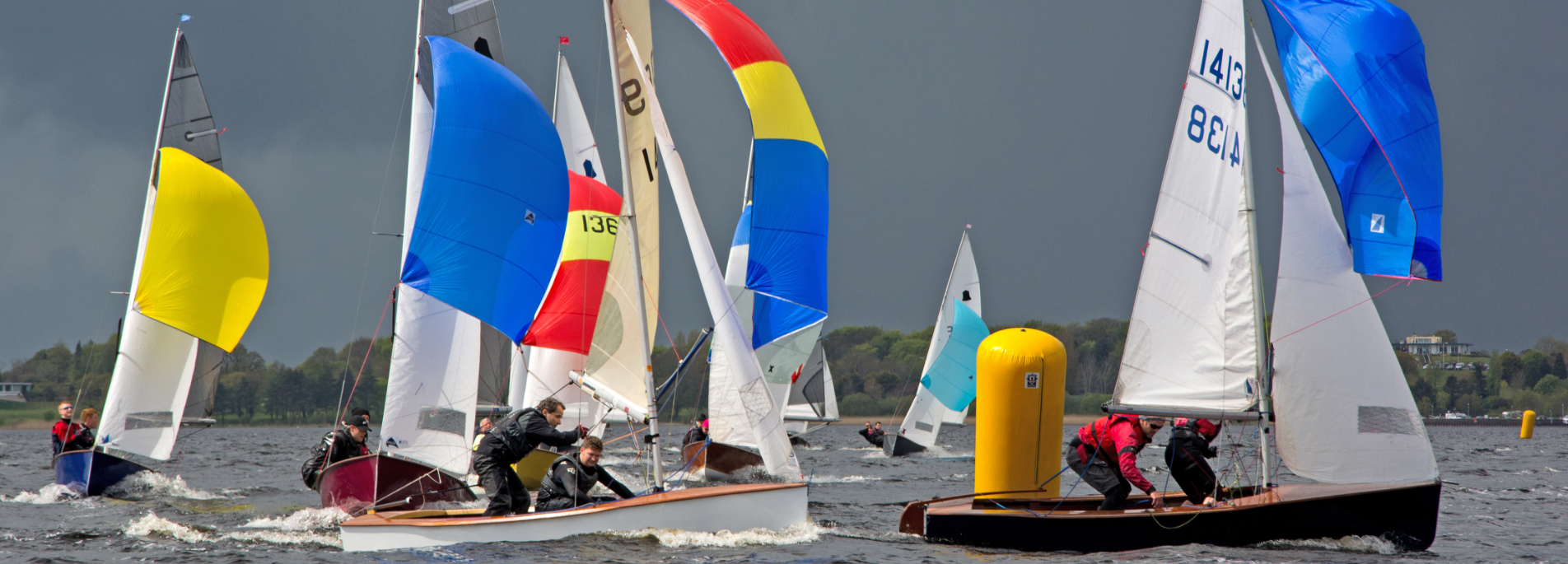 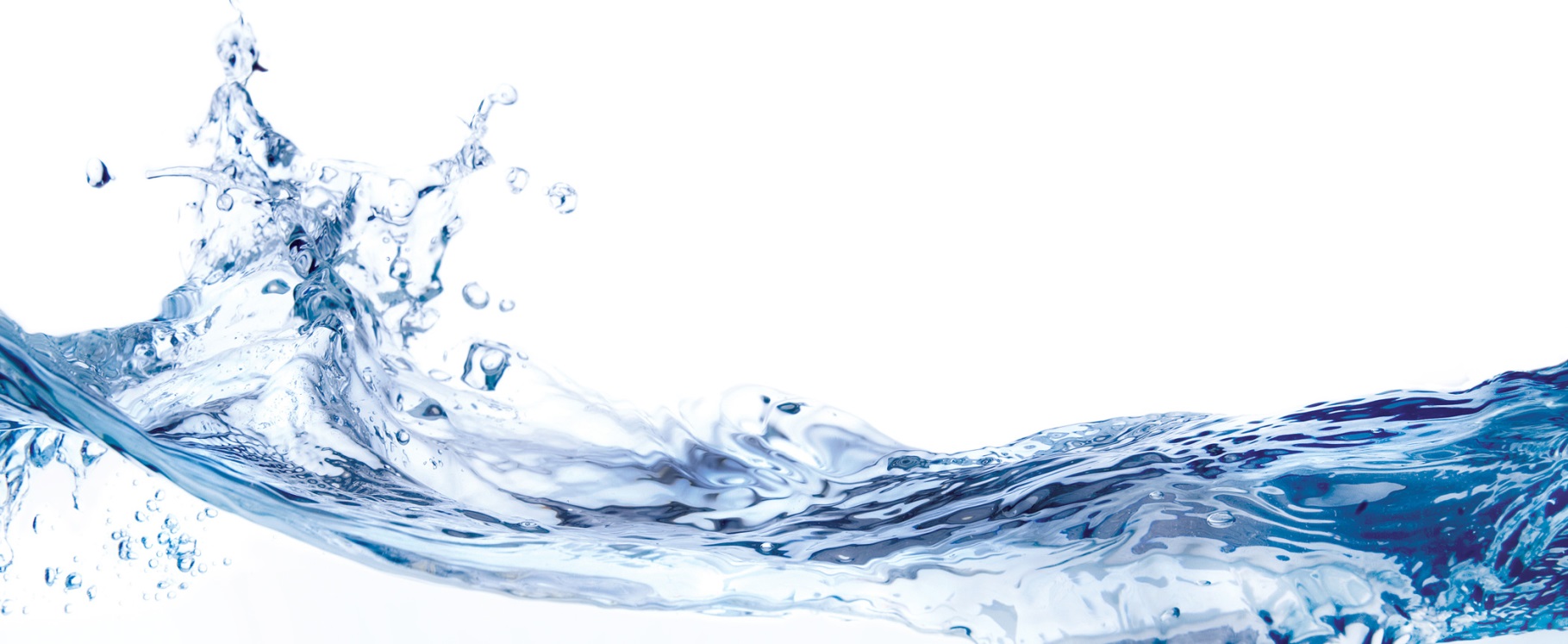 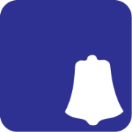 GP14 Irish Association - 2016 Events
For further info - www.gp14ireland.com“GP 14 International Dinghy Helms & Crews”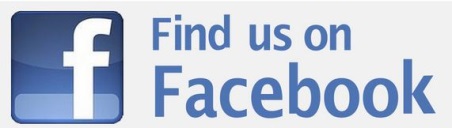 Mar 26-Apr 4GP14 World ChampionshipBarbadosMay 21/22O'Tiarnaigh Challenge & Purcell TrophySwords SBCJune 19/20Coleraine 24 hr RaceColeraine YCJune 25/26Ulster ChampionshipEast Down YCJuly  23/24Leinster Championship & Mirror Irish ChampionshipSutton DCAug 27/28/29Irish & Masters ChampionshipSkerries SCSept 24/25Autumn Open & Youth ChampionshipSligo YCOct 15/16Hot ToddyBlessington SC